ЗаключениеКонтрольно-счетной палаты Жирятинского районапо результатам экспертно-аналитического мероприятия по экспертизе проекта решения Жирятинского районного Совета народных депутатов «О внесении изменений в решение Жирятинского районного Совета народных депутатов № 6-253 от 12.12.2022 года «О бюджете Жирятинскогомуниципального района Брянской области на 2023 год и на плановый период 2024 и 2025 годов»с.Жирятино                                                                  «12» декабря 2023 годаОснование для проведения экспертизы: ст.157 Бюджетного кодекса РФ, п.п.7 п.2 ст.9 Федерального закона от 07.02.2011 года №6-ФЗ «Об общих принципах организации и деятельности Контрольно-счетных органов субъектов Российской Федерации и муниципальных образований, «Положение о Контрольно-счетной палате Жирятинского района», утвержденное Решением Жирятинского районного Совета народных депутатов от 29.09.2021 г № 6-151, п. 1.2.1. Плана работы Контрольно-счетной палаты Жирятинского района на 2023 год, утвержденного приказом от 23.12.2022г. № 10 (с изменениями), приказ от 11.12.2023 № 27-п/эм.Цель экспертизы: обоснованность предлагаемых изменений, соответствие их критериям программного бюджетирования и действующему законодательству Российской Федерации.Предмет экспертизы: проект решения Жирятинского районного Совета народных депутатов от 15.12.2023 года «О внесении изменений в решение Жирятинского районного Совета народных депутатов № 6-253 от 12.12.2022 года «О бюджете Жирятинского муниципального района Брянской области на 2023 год и на плановый период 2024 и 2025 годов» (далее – проект решения).Сроки проведения экспертизы: с «11» декабря 2023 года по «12» декабря 2023 г.Общие положения: Анализируя проект решения, Контрольно-счетная палата Жирятинского района отмечает, что представленным проектом предполагается внести изменения в основные характеристики бюджета Жирятинского муниципального района Брянской области на 2023 год и на плановый период 2024 и 2025 годов, в том числе:- утвердить на 2023 год прогнозируемый общий объем доходов бюджета Жирятинского муниципального района Брянской области в сумме 216 201,6 тыс. рублей;- утвердить на 2023 год прогнозируемый общий объем расходов бюджета Жирятинского муниципального района Брянской области в сумме 224 537,3 тыс. рублей;- утвердить прогнозируемый дефицит бюджета Жирятинского муниципального района Брянской области в сумме 8 335,7 тыс. рублей;-  установить общий объем бюджетных ассигнований на исполнение публичных нормативных обязательств на 2023 год в сумме 3 377,9 тыс.  рублей;- установить объем межбюджетных трансфертов, получаемых из других бюджетов бюджетной системы Российской Федерации, на 2023 год в сумме 144 754,4 тыс. рублей.Все предлагаемые изменения отражены в пояснительной записке.Внесение изменений обусловлено следующими причинами:          -  Общий объем доходной части местного бюджета на 2023 год увеличен на 550,8 тыс. рублей:1. Объем налоговых и неналоговых доходов на 2023 год не изменен. 2. Объем безвозмездных поступлений на 2023 год увеличен на 550,8 тыс. рублей, в т.ч.  субвенции + 550,8 тыс. рублей:субвенции на осуществление отдельных государственных полномочий Брянской области по обеспечению дополнительных гарантий прав на жилое помещение детей-сирот и детей, оставшихся без попечения родителей, лиц из числа детей-сирот и детей, оставшихся без попечения родителей + 550,8 тыс. рублей (уведомление Департамента финансов Брянской области от 01.12.2023 г.).	Общий объем доходной части местного бюджета на 2024 год не изменен. Объем налоговых и неналоговых доходов на 2024 год не изменен. Объем безвозмездных поступлений на 2024 год не изменен.	Общий объем доходной части местного бюджета на 2025 год не изменен. Объем налоговых и неналоговых доходов на 2025 год не изменен. Объем безвозмездных поступлений на 2025 год не изменен.	В соответствии с увеличением доходной части бюджета, внесена корректировка в расходную часть бюджета на 2023-2025 годы.В результате внесенных изменений в бюджет Жирятинского района на 2023 год дефицит бюджета составит 8 335,7 тыс. рублей. Источниками покрытия дефицита бюджета района на 2023 год предусмотрены остатки средств на счете по состоянию на 1 января 2023 года.Выводы: В результате проведения экспертизы проекта решения установлено, что проект решения Жирятинского районного Совета народных депутатов от 15.12.2023 года «О внесении изменений в решение Жирятинского районного Совета народных депутатов № 6-253 от 12.12.2022 года «О бюджете Жирятинскогомуниципального района Брянской области на 2023 год и на плановый период 2024 и 2025 годов» не противоречит законодательству Российской Федерации, Брянской области, нормативно-правовым актам Жирятинского района.Заключительные положения: 1.Рекомендовать Жирятинскому районному Совету народных депутатов рассмотреть на заседании проекта решения Жирятинского районного Совета народных депутатов от 15.12.2023 года «О внесении изменений в решение Жирятинского районного Совета народных депутатов № 6-253 от 12.12.2022 года «О бюджете Жирятинского муниципального района Брянской области на 2023 год и на плановый период 2024 и 2025 годов»2.Направить настоящее Заключение для сведения главе Жирятинского района, главе администрации Жирятинского района.ПредседательКонтрольно-счетной палатыЖирятинского района                                                                               Е.И.Самсонова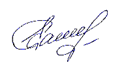 